,  - * * *LinksCaravan page on IRU websiteMap 
ContactsBeijing:Yan ZhouCommunications Manageryan.zhou@iru.org +86 138 1076 5825Moscow:Vadim ZakharenkoCommunications Manager vadim.zakharenko@iru.org +7-495-258 17 59Geneva:Karen MazzoliMedia Relations Managerkaren.mazzoli@iru.org +41 79 752 45 49About IRUIRU is the world’s road transport organisation, promoting economic growth, prosperity and safety through the sustainable mobility of people and goods. Founded in 1948, IRU has members and activities in more than 100 countries. About TIRTIR is the only universal customs transit system for moving goods across international borders. Supporting trade and development for more than 60 years, TIR is governed by the United Nations TIR Convention and managed by IRU. TIR stands for “Transports Internationaux Routiers”.//N° 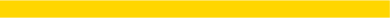 